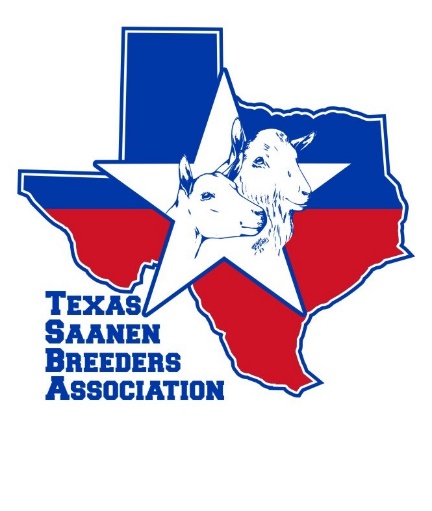 TSBA Membership Application for 2020$15.00 yearly dues (check or money order accepted)Please return by January 31, 2020Name_____________________________________________________________________________Adddress___________________________________________________________________________City___________________________________________State___________Zipcode_______________Phone______________________________Herdname_______________________________________Email address________________________________________________________________________Website_____________________________________________________________________________Do you want your contact information to be listed on the TSBA website under member/breeder??Yes                                   NoI authorize the use of membership information as well as photos submitted by me or taken at a TSBA function.Signature___________________________________________________________Date______________Please email Pat Thornton at texaastdairy@sbcglobal.com for the mailing address. Thanks you.